ОБЩЕСТВЕННАЯ АКЦИЯ – ВЫБИРАЮ СПОРТ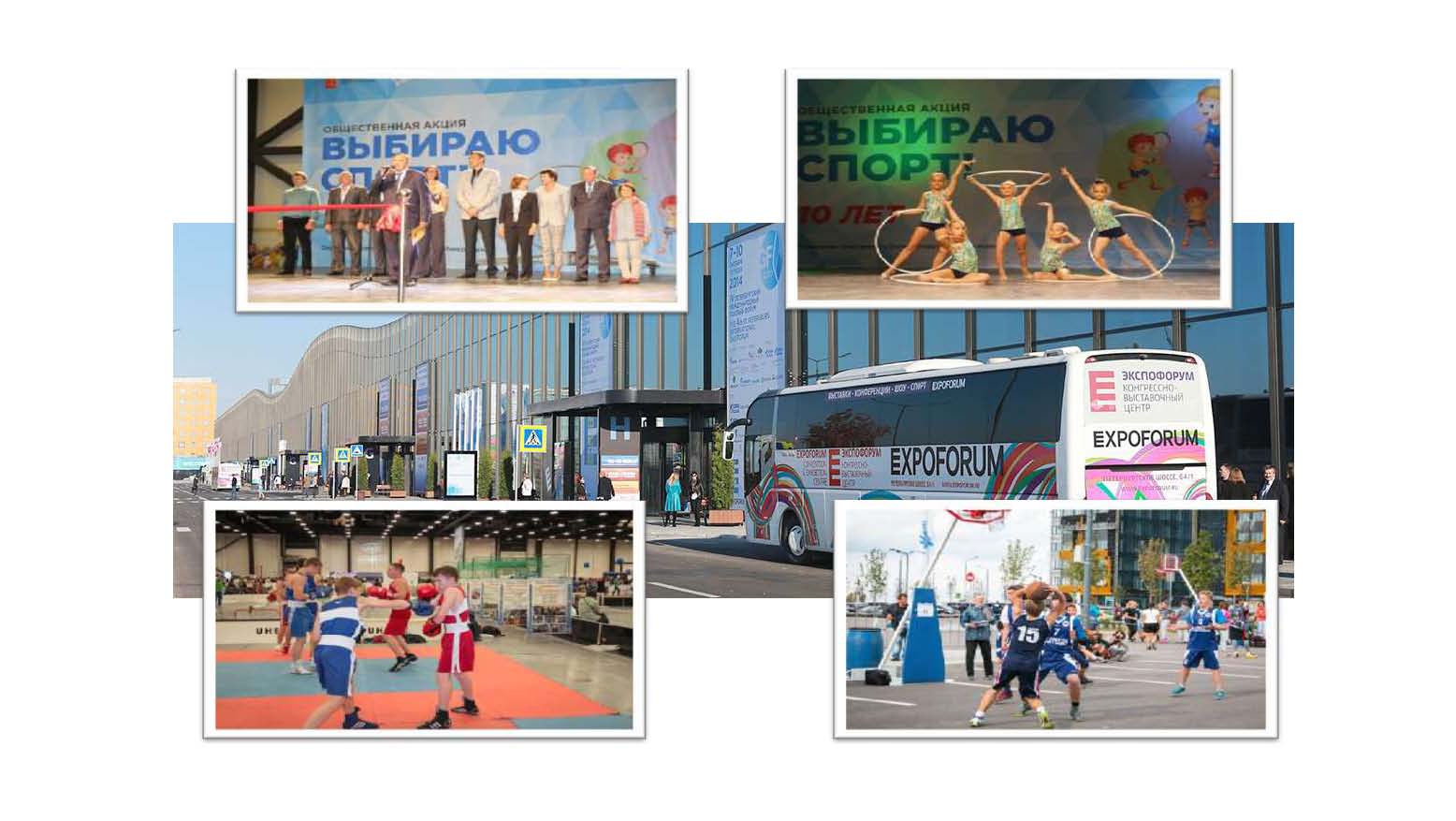 09 - 10сентября2017 годаКомитет по физической культуре и спорту Санкт-Петербурга проводит XII Общественную акцию «Выбираю спорт!», это ежегодное мероприятие, сочетающее в себе черты выставки и большого общегородского праздника для детей и их родителей, молодёжи и всех тех, кто любит спорт и активный отдых. Акция проводится с 2006 года.Организатор:  Комитет по физической культуре и спорту Санкт-ПетербургаУчастники:Комитет по физической культуре и спорту Санкт-ПетербургаАдминистрации всех 18 районов Санкт-ПетербургаБолее 80 спортивных школ и федераций, других спортивных, оздоровительных, досуговых организации, производителей и поставщиков товаров и услуг, ориентированных на:детей и их родителей, молодежьспортивные учреждения и организацииПосетители акции смогут:узнать, какими видами спорта можно заниматься в Санкт-Петербурге и, в частности, в удобном для них районе города;пообщаться со специалистами;увидеть многие виды спорта вживую, попробовать себя в них;оценить, насколько эти занятия им интересны и как эти предпочтения соотносятся с текущим уровнем их подготовки;и, самое главное, прямо на месте записаться в понравившуюся спортивную секцию (или, если вдруг такой возможности нет, узнать, где, когда и как это можно сделать)Вход на мероприятие – свободный.Торжественное открытие состоится 09 сентября в 12.00График работы выставки: 09 сентября 2017 года с 10 до 18 часов10 сентября 2017 года с 10 до 16 часов Место проведения: Территория конгрессно-выставочного центра «ЭКСПОФОРУМ» (павильон G и прилегающая территория) Адрес: Санкт-Петербург, Петербургское шоссе, 64/1) 09 и 10 сентября 2017 года будет организовано движение бесплатных автобусов до КВЦ «ЭКСПОФОРУМ» от станции метрополитена «Московская». http://kfis.spb.ru/razvitie-otrasli/akciya-vybirayu-sport/ 